Publicado en MADRID el 09/06/2017 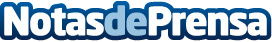 PURINA y CTAC celebran un taller de lectura con perros en la Feria del Libro de Madrid 2017 El taller de lectura "Aprender Juntos Es Mejor" ha contado con la participación de cinco perros de educación asistida, quienes han creado un espacio lúdico donde los más pequeños han podido relajarse y percibir la actividad de leer como algo divertidoDatos de contacto:CARMEN ORTEGA MONASTERIONota de prensa publicada en: https://www.notasdeprensa.es/purina-y-ctac-celebran-un-taller-de-lectura Categorias: Educación Literatura Sociedad Madrid Infantil Mascotas Ocio para niños http://www.notasdeprensa.es